Форматирование текста в текстовом редакторе Word.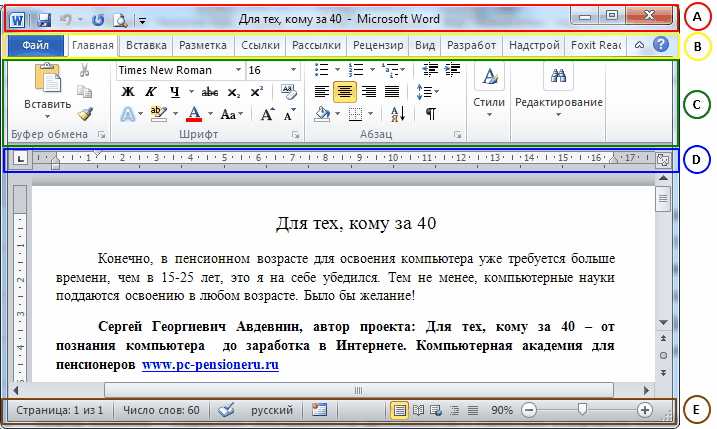 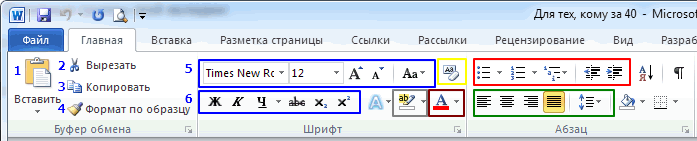 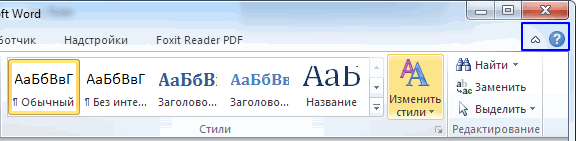 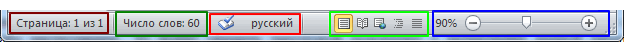 